Form 32a - School Pupil Application for Work Experience Placement  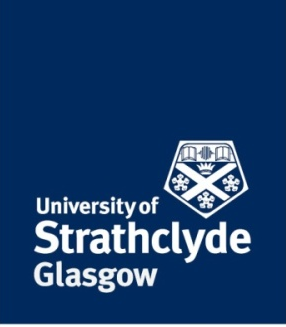 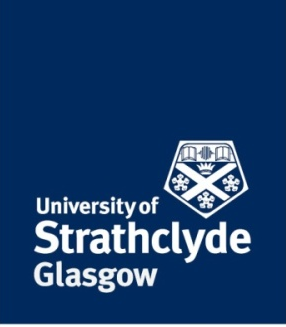 To be completed by school pupil and parent/guardian, where application is being made on a personal basis and not through a school/college or other external Work Experience Organiser.Information will be treated in strict confidence.Personal DetailsPersonal DetailsPersonal DetailsTitle:Surname:Surname:Forename:Forename:Forename:Address for correspondence:Address for correspondence:Date of birth:Date of birth:Email:Email:Email:Email:Telephone:Telephone:Mobile:Mobile:Mobile:Mobile:School/College:School/College:Telephone:Telephone:Telephone:Telephone:Address of School/College:Address of School/College:Teacher/careers adviser:Teacher/careers adviser:Telephone:Telephone:Telephone:Telephone:Preferred datesof placement:Preferred datesof placement:Preferred department:Preferred department:Preferred department:Preferred department:Supporting InformationSupporting InformationSupporting InformationSupporting InformationSupporting InformationSupporting InformationSupporting InformationSupporting InformationSupporting InformationSupporting InformationSupporting InformationSupporting InformationPlease tell us why you would like to gain work experience at the University of Strathclyde.  You may also wish to include any hobbies, interests or other activity, either within or outside school/college which you enjoy (continue on a separate sheet if necessary).Please tell us why you would like to gain work experience at the University of Strathclyde.  You may also wish to include any hobbies, interests or other activity, either within or outside school/college which you enjoy (continue on a separate sheet if necessary).Please tell us why you would like to gain work experience at the University of Strathclyde.  You may also wish to include any hobbies, interests or other activity, either within or outside school/college which you enjoy (continue on a separate sheet if necessary).Please tell us why you would like to gain work experience at the University of Strathclyde.  You may also wish to include any hobbies, interests or other activity, either within or outside school/college which you enjoy (continue on a separate sheet if necessary).Please tell us why you would like to gain work experience at the University of Strathclyde.  You may also wish to include any hobbies, interests or other activity, either within or outside school/college which you enjoy (continue on a separate sheet if necessary).Please tell us why you would like to gain work experience at the University of Strathclyde.  You may also wish to include any hobbies, interests or other activity, either within or outside school/college which you enjoy (continue on a separate sheet if necessary).Please tell us why you would like to gain work experience at the University of Strathclyde.  You may also wish to include any hobbies, interests or other activity, either within or outside school/college which you enjoy (continue on a separate sheet if necessary).Please tell us why you would like to gain work experience at the University of Strathclyde.  You may also wish to include any hobbies, interests or other activity, either within or outside school/college which you enjoy (continue on a separate sheet if necessary).Please tell us why you would like to gain work experience at the University of Strathclyde.  You may also wish to include any hobbies, interests or other activity, either within or outside school/college which you enjoy (continue on a separate sheet if necessary).Please tell us why you would like to gain work experience at the University of Strathclyde.  You may also wish to include any hobbies, interests or other activity, either within or outside school/college which you enjoy (continue on a separate sheet if necessary).Please tell us why you would like to gain work experience at the University of Strathclyde.  You may also wish to include any hobbies, interests or other activity, either within or outside school/college which you enjoy (continue on a separate sheet if necessary).Please tell us why you would like to gain work experience at the University of Strathclyde.  You may also wish to include any hobbies, interests or other activity, either within or outside school/college which you enjoy (continue on a separate sheet if necessary).Permission of Parent/GuardianPermission of Parent/GuardianPermission of Parent/GuardianPermission of Parent/GuardianPermission of Parent/GuardianPermission of Parent/GuardianPermission of Parent/GuardianPermission of Parent/GuardianPermission of Parent/GuardianPermission of Parent/GuardianPermission of Parent/GuardianPermission of Parent/GuardianI hereby give permission for my son/daughter (please delete as necessary) to make application for a Work Experience Placement at the University of Strathclyde.I hereby give permission for my son/daughter (please delete as necessary) to make application for a Work Experience Placement at the University of Strathclyde.I hereby give permission for my son/daughter (please delete as necessary) to make application for a Work Experience Placement at the University of Strathclyde.I hereby give permission for my son/daughter (please delete as necessary) to make application for a Work Experience Placement at the University of Strathclyde.I hereby give permission for my son/daughter (please delete as necessary) to make application for a Work Experience Placement at the University of Strathclyde.I hereby give permission for my son/daughter (please delete as necessary) to make application for a Work Experience Placement at the University of Strathclyde.I hereby give permission for my son/daughter (please delete as necessary) to make application for a Work Experience Placement at the University of Strathclyde.I hereby give permission for my son/daughter (please delete as necessary) to make application for a Work Experience Placement at the University of Strathclyde.I hereby give permission for my son/daughter (please delete as necessary) to make application for a Work Experience Placement at the University of Strathclyde.I hereby give permission for my son/daughter (please delete as necessary) to make application for a Work Experience Placement at the University of Strathclyde.I hereby give permission for my son/daughter (please delete as necessary) to make application for a Work Experience Placement at the University of Strathclyde.I hereby give permission for my son/daughter (please delete as necessary) to make application for a Work Experience Placement at the University of Strathclyde.Signature:Signature:Date:Print name:Print name:Address if different from above:Address if different from above:Relationship:Relationship:Telephone:For use by University Work Experience Provider DepartmentFor use by University Work Experience Provider DepartmentFor use by University Work Experience Provider DepartmentFor use by University Work Experience Provider DepartmentFor use by University Work Experience Provider DepartmentFor use by University Work Experience Provider DepartmentFor use by University Work Experience Provider DepartmentFor use by University Work Experience Provider DepartmentFor use by University Work Experience Provider DepartmentFor use by University Work Experience Provider DepartmentFor use by University Work Experience Provider DepartmentAgreement by Head of DepartmentAgreement by Head of DepartmentAgreement by Head of DepartmentAgreement by Head of DepartmentAgreement by Head of DepartmentAgreement by Head of DepartmentAgreement by Head of DepartmentAgreement by Head of DepartmentAgreement by Head of DepartmentAgreement by Head of DepartmentAgreement by Head of DepartmentI hereby authorise the above Work Experience Placement to proceed on the dates given:I hereby authorise the above Work Experience Placement to proceed on the dates given:I hereby authorise the above Work Experience Placement to proceed on the dates given:I hereby authorise the above Work Experience Placement to proceed on the dates given:I hereby authorise the above Work Experience Placement to proceed on the dates given:I hereby authorise the above Work Experience Placement to proceed on the dates given:I hereby authorise the above Work Experience Placement to proceed on the dates given:I hereby authorise the above Work Experience Placement to proceed on the dates given:I hereby authorise the above Work Experience Placement to proceed on the dates given:I hereby authorise the above Work Experience Placement to proceed on the dates given:I hereby authorise the above Work Experience Placement to proceed on the dates given:Signature:Date:Date:Print name:Department:Department:Date Confirmation sent:Date Confirmation returned:Date Confirmation returned:Date Confirmation returned:Notification to Finance OfficeNotification to Finance OfficeNotification to Finance OfficeNotification to Finance OfficeNotification to Finance OfficeNotification to Finance OfficeNotification to Finance OfficeNotification to Finance OfficeNotification to Finance OfficeNotification to Finance OfficeNotification to Finance OfficeWhen a placement has been accepted, please send a copy of this form to the Finance Office.When a placement has been accepted, please send a copy of this form to the Finance Office.When a placement has been accepted, please send a copy of this form to the Finance Office.When a placement has been accepted, please send a copy of this form to the Finance Office.When a placement has been accepted, please send a copy of this form to the Finance Office.When a placement has been accepted, please send a copy of this form to the Finance Office.When a placement has been accepted, please send a copy of this form to the Finance Office.When a placement has been accepted, please send a copy of this form to the Finance Office.When a placement has been accepted, please send a copy of this form to the Finance Office.When a placement has been accepted, please send a copy of this form to the Finance Office.When a placement has been accepted, please send a copy of this form to the Finance Office.Date copy sent to Finance Office:Date copy sent to Finance Office:Date copy sent to Finance Office: